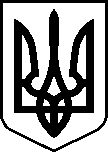 ДЕПАРТАМЕНТ ОСВІТИ І НАУКИ  ЧЕРНІВЕЦЬКОЇ ОБЛДЕРЖАДМІНІСТРАЦІЇкомунальний закладчернівецький обласний центр еколого-натуралістичноїтворчості учнівської молодівул. О. Кошового, . Чернівці, 58029, т. (0372) 52-18-01Е-маіІ: kzchocentum@ukr.net ЄДРПОУ 21431968Від  22.11.2021 № 240Керівникам органів управління у сфері освіти територіальних громад На виконання плану роботи Департаменту освіти і науки Чернівецької облдержадміністрації на 2021 рік, в рамках природоохоронної щорічної акції «Збережи ялинку», комунальний заклад «Чернівецький обласний центр еколого-натуралістичної творчості учнівської молоді» 25 листопада 2021 року проводить Педагогічну гутірку «Різдвяний Наnd made». В програмі заходу майстер-клас по виготовленню різдвʼяних сувенірів, композицій, різдвяному декору приміщень. Початок об 11.00. Адреса проведення м. Чернівці, вул. О.Кошового, б. 57,  комунальний заклад «Чернівецький обласний центр еколого-натуралістичної творчості учнівської молоді».Запрошуються керівники еколого-натуралістичних гуртків, екологічних творчих обʼєднань  закладів освіти області.Просимо забезпечити участь педагогів у зазначеному вище заході. Заявки з вказаними даними (прізвище, імʼя, по-батькові, заклад освіти, мобільний телефон) просимо подати до 14.00 24 листопада 2021 року з поміткою «Педагогічна гутірка» на електронну адресу закладу: kzchocentum@ukr.net.Директор 							Людмила ГОЛОВЧЕНКО